06..09.23Til FAU representanterReferat FAU møte for Dvergsnes skoleenhet – 05.09.2023Tid: 05.SEPT 2024 , kl.1900-1930 Sted: Dvergsnes skoleenhet – OdderheiReferent: Hanne Halleraker GürünTilstede: Ingrid Høibø (1a), Trine Åstveit Lund (1d), Nils-Egil Langeland (1c), Silje Støle Brokke (2a), Raimond Dahl (2b), Monica Transeth (2c), Linn Beate K. Sande (2d), Julie Leiknes Bardsen (3b), Jorunn Arntsen Nordang (3c), Helen Hopa Bakka (4a), Maya Arvindsson (4b), Line Åsmundsen (4c), Lise-Linn Nordsjø (5a), Anette Theien 5b, Hanne Gürün (6b), Tommy Eker (6c), Liv-Karin Evensen (7a), Kari S. Westgård (7c)SAKSLISTE:SakTema1Informasjon  ved rektorGjennomgang av nye statutter for FAU Dvergsnes. De blir tilgjengelig for alle når de har hatt en runde hos rektor. Gjennomgang og informasjon om foreldrenettverk2Konstituering av årets FAU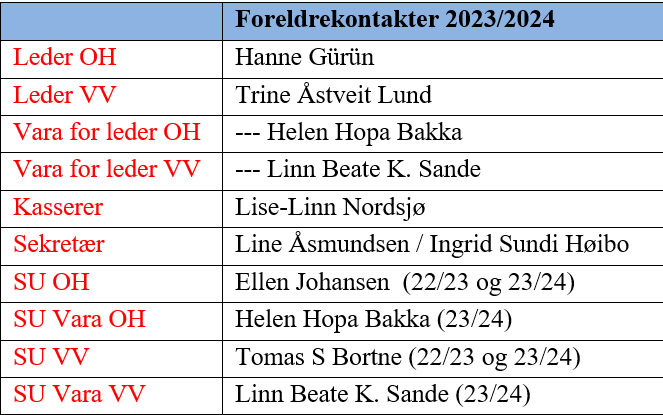 3Møtetider for FAU 2023/2024FAU møter samme dager som SU11.okt07.nov06.des13.feb20.mars02.mai12.juniSU 1900-2030FAU 2030-2130